Bedford Central Presbyterian Church52 Prompts to Self-Improvement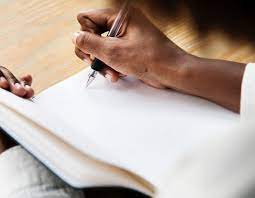 Week 17- April 24- April 30Assess where you are-How is work going? If you aren’t working, how are you spending your time? 
_______________________________________________________________________________________________________________________________________________________________________________________________________________________________________________________________________________________________________________________________________________________________________________________________________________________________________________________________________________________________________________________________________________________________________________________________________________________________________________________________________________________________________________________________________________________________ What skill set do you possess that you have been neglecting?  ____________________________________________________________________________________________________________________________________________________________________________________________________________________________________________________________________________________________________________________________________________________________________________________________________________________________________Be Intentional: List one skill/talent that you’d like to improve or learn. ____________________________________________________________________________________________________________________________________________________________________________________________________________________________________________________________________________________________________________________________________________________________________________________________________________________________________________________________________________________________________________________________________________What brings you joy? __________________________________________________________________________________________________________________________________________________________________________________________________________________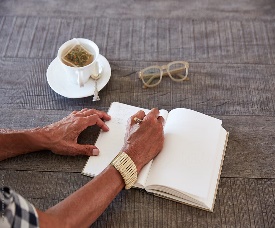 Journal Prompt/ Writing Activity:Deploy yourself to the world-If you could design your dream company or dream job what would it look like? What would be the name of your company? What title/ position would you have? What goods and services would you provide? What do you need to start your dream company or create your dream job? What ‘s preventing you from taking a risk? Read- Proverbs 18:16, Mark 10: 35-45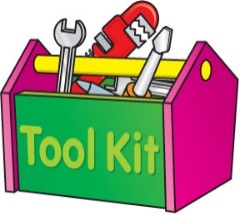 Each week you will be given motivation, practical tools or YouTube videos that is relevant to the Week’s Prompt/ Activity.  Videos may not work directly from clicking on the link provided. *You may need to highlight, copy the link, go to YouTube and enter it directly into the YouTube Browser.*You can also place the cursor directly into the link and press enter.*Once at the YouTube page you may need to click Skip Adds to go directly to the intended content. WEEK 17 TOOLS: IF YOU WANT TO BE GREAT, YOU MUST WATCH THIS TWICE--DR MYLES MUNROEhttps://youtu.be/bqmvIEBevxULuther Vandross The impossible dream with lyricshttps://youtu.be/cGsYrpejAYw